01.01.2017  –  31.12.2017FAALİYET RAPORUADANAYEMİNLİ MALİ MÜŞAVİRLERODASIADANA YEMİNLİ MALİ MÜŞAVİRLER ODASIOda Başkanı’nın Sunuşu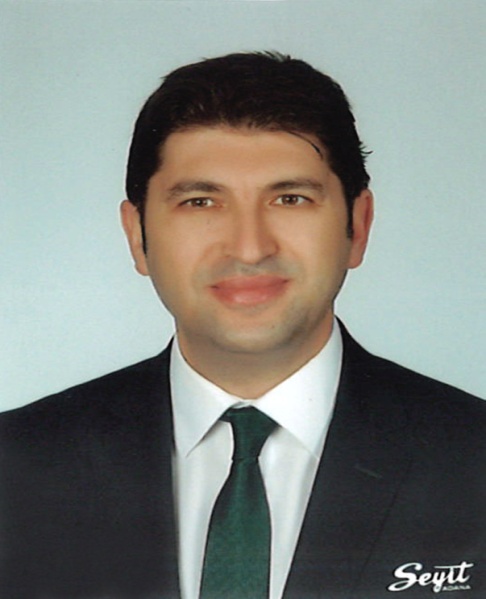 Değerli meslektaşlarım;2017 yılında ülkemiz ve mesleğimizsıkıntılı bir süreçle karşılaşmış gün geçtikçe mesleğimizi layıkıyla icra etmemiz zorlaşmıştır.Bu kapsamda idari anlamda Maliye Bakanlığı nezdinde defaten dile getirdiğimiz sıkıntılarımızın pek çoğu maalesef çözüme kavuşmamıştır.Meslektaşlarımız arasında zaman zaman ortaya çıkan etik ve haksız rekabet sorunları da Odalarımız bünyesinde önemli bir zaman ve emek kaybına yol açmaktadır.Ekonomik göstergelerin ve piyasaların beklentilerin altında sonuçları işaret etmesi toplumda ve bizlerde bir moral bozukluğu yaratsa da ülkemiz ve mesleğimiz için çalışmalarımıza ara vermeden devam edeceğimizden kimse şüphe duymamalıdır.Odamızın 01.01.2017 – 31.12.2017tarihleri arasındaki çalışmalarımızı kapsayan faaliyetlerimiz özetle aşağıdaki gibi olmuştur.Odamız Yönetim Kurulu 2017 yılı hizmet dönemi belirli aralıklarla toplantılar düzenleyerek gündem konularını görüşmüş ve söz konusu konular ile ilgili gerekli kararlar almıştır.  Çeşitli zamanlarda Maliye Bakanlığı ve TÜRMOB ile görüşmeler yapılmış, Yönetim Kurulumuzun da hazır bulunduğu Yeminli Mali Müşavirler Oda Başkanları toplantılarında alınan karalar üyelerimizle paylaşılmıştır.Yerel ve Ulusal yayın organlarında gerek Odamız gerekse de Yeminli Mali Müşavirlik mesleğini tanıtıcı yayınlara iştirak edilmiş ve Odamızın en üst düzeyde temsili sağlanmıştır.GENEL BAŞKANIN MESAJIGeçtiğimiz bir yıl içerisinde küresel düzlemde siyasi belirsizlik ve riskler arttı. ABD dünya siyaset sahnesinde başrolü oynarken, siyasi sorunlar büyüdü. Buna karşın Rusya, Ortadoğu’da alanı boş bırakmayıp etkinliğini arttırmaya ve genişletmeye devam etti.Kan gölüne dönen Ortadoğu’da, terör örgütü IŞİD’in ele geçirdiği toprakların büyük bir bölümünden temizlenmesi olumlu bir gelişme olurken, örgüt elemanlarının gelecekte nerelerde ve nasıl ortaya çıkacakları ise ayrı bir muamma olarak duruyor.          Körfez bölgesinde yaşanan siyasi gerginlikler ise bölgenin yeniden karışmasına ve akan kanlar sonrası yaşanan siyasal sıkıntıların artmasına sebebiyet vermektedir.Komşu İran’da ortaya çıkan demokrasi ve daha fazla özgürlük talepleri ile toplumun temel beklentilerinin karşılanmaması, Katar ve bazı bölge ülkeleri arasında yaşanan gerilimler, bölgemiz ve Ortadoğu coğrafyasında var olan sorunların yeni sorunlarla büyümesine neden olmuştur. Temenni etmemekle beraber, bu durumlar ileride büyük sorunlara zemin oluşturabileceği dikkate alınmalıdır.Güney bölgemizde yaşanan ve yaşanacak gelişmeler, ülkemizi çok yakından etkiliyor ve etkilemeye devam edecek gibi görünüyor.              Güney sınırımızda yaşanan olaylar ülkemiz açısından büyük bir sorun ve sıkıntı kaynağı. Ordumuzun düzenlediği Zeytin Dalı Harekatı’nın başarılı bir şekilde, en az zarar ve zayiat ile sonuçlanması en büyük arzumuz. Ne var ki, bulunduğumuz coğrafyanın jeopolitik, sosyal ve kültürel yapısı, kısa sürede barış ve huzur için umut vadetmiyor. Terör saldırıları ülkemizde ve dünyada acımasız ve iğrenç yüzünü pek çok defa göstermiştir. Terörün hedefi toplumda yılgınlık ve güvensizlik ortamı yaratmaktır. Toplum olarak yılgınlığa düşülmediği sürece, terör hareketlerinin ve teröristlerin hedefine ulaşması mümkün değildir. Bu nedenle, teröre ve teröristlere asla yenik düşülmemeli ve müsaade edilmemelidir. Hiçbir baskıya, zorbalığa boyun eğmeyen insanımız, teröre de boyun eğmeyecektir.Suriye’de yaşananlar başta olmak üzere, savaşın, terör saldırılarının son bulması, akan kanın durması, barış filizlerinin yeniden yeryüzünde yeşermesi hepimizin ortak temennisidir. Ordumuzun düzenlediği Zeytin Dalı Harekatı’nın barışın gelmesine vesile olacağına ve toplumda demokrasi, insan hak ve özgürlüklerinin tesis edileceğine olan inancımız tamdır. Dünyada, bölgemizde ve ülkemizde barışın, hoşgörünün ve adaletin egemen olması en büyük arzumuz ve istemimizdir.Ülke ekonomisi son zamanlarda ekonomik verilerden ziyade siyasetin yarattığı risk algılarından dolayı büyük dalgalanmalar yaşamaktadır. Siyaseten yaşanan olumsuzlukların toplumda yarattığı moral bozukluğu ve huzursuzluğa karşın, ülkede ekonomik açıdan büyümenin hızlanması, moral motivasyonu açısından olumlu bir gelişme olarak yerini almaktadır.Tüm kesimlerin nefret ve tepki ile karşıladığı 15 Temmuz hain darbe kalkışmasının ardından ekonomide olumsuz beklentiler gerçekleşmemiştir. Ne var ki bu durum, ekonomimizde bazı yapısal sorunların var olduğu gerçeğini de değiştirmemektedir. Ülkemiz ne yazık ki yeni üretim teknolojilerine dayalı mal ve hizmet üretememektedir. Yaşanan ekonomik büyüme üretimden kaynaklanan büyümeden ziyade, kredi genişlemesine dayanmaktadır. Kredi genişlemesi ise yurtdışından yüksek faizlerle borçlanmaya neden olmaktadır.Özel sektörün yurtdışı borçları 235 milyar dolara ulaşmıştır. Ülkemizin toplam net borç stoku gayri safi yurtiçi hasılamızın üçte birine yükselmiştir. Ülke mutlaka ekonomik, sosyal ve siyasal sorunları bir an önce çözmeli ve tüketen bir ekonomiden, üreten bir ekonomiye geçmelidir.Yaşanan ekonomik gelişmeler, mali idare için vergi ve prim performansını olumsuz etkilerken, meslek mensuplarımız açısından da tahsilat probleminin artarak devamına neden olmaktadır. Dünya, siyasal alanda yaşanan sıkıntılara karşın, bilim ve teknoloji alanında müthiş bir değişim, dönüşüm ve atılım yaşamaktadır.             Sanayide dönüşüm, yapay zekâ, bulut teknolojileri ve üç boyutlu yazıcılar gibi teknolojik gelişmeler, şimdiden geleceği şekillendirmektedir. Önümüzdeki yıllarda, ileri robotik üretim daha da etkin hale gelecek, biyoteknoloji ve yapay zekanın etkisi hayatımızın her alanında daha da artacaktır.Yapmamız gereken ise moralimizi bozmadan, ülkemizin ve mesleğimizin değişime uyum göstermesini sağlamaktır.                 Geleceğe şimdiden hazırlanmak ve uyum sağlamaktan başka bir seçeneğimiz yoktur.TÜRMOB’u, Odalarımızı ve bürolarımızı yeni gelişmelere paralel olarak kurumsal yapılara dönüştürme süreci başlamıştır. Hizmetin kalite ve kapasitesini artırarak, yeni mesleki uzmanlık alanlarına yönelip, modern ve yeni üretim araçları ile çalışmalarımıza devam etmemiz gerekmektedir.Günümüzde muhasebe, kayıt tutma fonksiyonundan, finansal raporlama ve denetim fonksiyonuna hızla geçiş yapmaktadır. Bu gelişmeler mesleğin gelecekteki konumunu, finansal tabloları düzenleyen ya da düzenlenmiş finansal tabloları denetleyen, yorumlayan, taraflar için yararlı hale getiren ve danışmanlık yapan bir anlayışa getirmektedir. Ayrıca mesleğin alt alanlarının ya da diğer bir deyişle mesleki uzmanlık dallarının gelişerek güçleneceği bir sürece girilmektedir.Meslektaşlarımızın bu değişim ve dönüşüme kendilerini hazırlamaları önem taşırken, meslek örgütünün görevi ise bu sürecin alt yapısını oluşturup meslektaşların hizmetine sunmaktır.Meslektaşlarımızın kaliteli hizmet üretmeleri için, projelerimizi hayata geçirmemiz gerekmektedir. Bu süreci mesleki dayanışma ve birlikteliğimizi koruyarak hep birlikte başarıyla gerçekleştireceğimize olan inancımız tamdır.Mesleğimizin yarınlarını oluşturmak için, mesleki dayanışmamızı ve birlikteliğimizi elbirliği ile geliştirip, güçlendirmemiz zorunludur.Önümüzdeki günlerin ülkemizde ve dünyada toplumsal barışın sağlandığı, terörün son bulduğu, insanların barış ve huzur içinde yaşadığı, ekonomik istikrarın ve adil dağıtımın nispeten sağlandığı, istihdamın arttığı, işsizliğin azaldığı, mesleki sorunların çözüldüğü, yarınlara sevgi, umut ve inançla baktığımız bir dönem olması dileği ile saygılarımı sunarım.A. Masis YONTANGenel BaşkanMisyonumuz Üyelerimizin mesleklerini en iyi şekilde icra etmeleri için mesleki gelişimlerini sağlayacak eğitim ve danışmanlık hizmetlerini vermek. İşletmelerde faaliyetlerin ve işlemlerin sağlıklı ve güvenilir bir şekilde işleyişini sağlamak, faaliyet sonuçlarını ilgili mevzuat çerçevesinde denetlemeye, değerlendirmeye tabi tutarak gerçek durumu ilgililerin ve resmi mercilerin yararlanmasına tarafsız bir şekilde sunmak ve yüksek mesleki standartları gerçekleştirmekYeminli Mali Müşavirlik mesleğinde, araştıran, bilgi üreten, öncü kurum olmak. Vizyonumuz Ekonominin unsurlarını toplum adına denetleyen üyelerimizi, ülkemizde ve uluslararası düzeyde saygın bir konuma getirmektir. Temel BilgilerYönetim Kurulu         Başkan			: Okan ÖZANDAÇBaşkan Yardımcısı:Kemal ALTUNAYSekreter			: İsa KARŞISayman			:Bülent ÇAĞLAYAN		         Üye			: Oğuz Üçler EROL1.2.2     Denetim KuruluBaşkan			: Naci KESKİNÜye			: Halit ARSLAN            Üye			: M.Özgür DOĞANDisiplin KuruluBaşkan			: Mevlüt GÖKTÜRK Başkan Yardımcısı: Yılmaz UÇAK Üye			:  Salim KÖYBAŞI Üye			:  Akif KADEMLİ    Üye			:  Mahmut ATLARHaksız Rekabetle Mücadele  Kurulu	Başkan		: Nevzat BARAKBaşkan Yardımcısı: Adil GÖKALPÜye			: Ünal BUGURCUÜye			: İshak ŞEN                 Üye			: Birsen UÇAR                 Üye			: Zafer KUTLU                 Üye			: Cumali KÜREÇ                 Üye			: Cumali POLAT Üye			: İbrahim ATAKAN                 Üye			: Cengiz TEZEKİCİ                 Üye			: Ayhan ONAN                 Üye			: Ramazan ÇEVİRGEN                 Üye			: Nihat CEYLAN                 Üye			: Mustafa TEMUR                 Üye			: Cihangir ÖZKÖKMevzuat İzleme ve Değerlendirme  Kurulu                 Başkan			: Ahmet ALAGÖZBaşkan Yardımcısı: İbrahim KUMLUCA Üye			: M.Hanefi KÜÇÜKÜye			: Zeki BALIK                 Üye			: Naci KESKİNÜye			: Murat YANPAR                 Üye			: Nazmi GÜRSOY                 Üye			: CemaL YÜKSELEN                 Üye			: Aziz SOYAL                 Üye			: İlhan KILIÇ                 Üye			: Ali TÜMAY                 Üye			: Hasan ATMACA                 Üye			: Raci CÜZDAN                 Üye			: Cengiz TEZEKİCİ                 Üye			: Alpaslan YAŞAR                 Üye			: Emrah ÇIRAKSosyal Faaliyetler ve Halkla İlişkiler KuruluBaşkan			: Naci KESKİNBaşkan Yardımcısı : Kemal SAĞ Üye			: Behçet BOZ Üye			: Cumali POLAT Üye			: İbrahim ATAKANÜye			: Sedat KURŞUNÜye			: Ferhat DEMİRKIRANBaşvuru ve Değerlendirme KuruluBaşkan			:  Mustafa ÖZGÜVENBaşkan Yardımcısı:Secattin MARAŞLIOĞLUÜye			: A.Serdar AKSOY Üye			: Davut TAŞDELENÜye			: M.Özgür DOĞANÜye			: Yüksel BOZDALEtik KuruluBaşkan			: Nevzat BARAKBaşkan Yardımcısı:Birsen UÇARÜye			: Ünal BULGURCUÜye			: İmam HAKANÜye			: M.Şerif ÖĞÜNÜye			: Figen KARAİLÜye			: İbrahim YARANÜye			: Ali TÜRETKENÜye			: Hüseyin ERYILMAZÜye			: Hakkı SAYGILI Üye			: Ferhat DEMİRKIRANÜye			: Sedat BÖCEKÜye			: Ayhan ONANOda Temsilcileri Mersin İl Temsilcisi	: İsa KARŞIAntakya İl Temsilcisi      : Kemal ALTUNAYİskenderun İl Temsilcisi : İbrahim YARANDanışma MeclisiOdamız Yönetim Kurulunun çalışma prensiplerinde temel ilke, mesleğe gönül vermiş ve uygulamada gerek misyonu ve gerekse de vizyonuyla mesleğin gelişmesine katkı sunmuş olan tüm mensuplarını danışma meclisi üyesi olarak kabul etmiş ve önemli konularda, tamamını toplamak suretiyle görev yapmaya gayret göstermiştir.Oda Organizasyon YapısıOdamız bünyesinde aşağıda adları belirtilen personeller görev yapmıştır. Bunların içerisinde eğitim durumu nazara alınmak suretiyle Özge ÖZEL; Genel İdare Müdürü, Saadet KARAKILÇIK; Genel İdare Müdür Yardımcısı olarak görevlendirilmiş, diğer personel Meltem NAMLI ise, sekreterya ve hizmetli statüsüyle çalıştırılmıştır.Oda’da görev yapmış ve yapmakta olan kurul üyeleri	Kuruluş sürecinden itibaren faaliyetlerine devam etmekte olup üyelerimize daha iyi bir hizmet vermek amacıyla birçok çalışmalar gerçekleştirmiştir.A- Yönetim Kurulu Üyeleri1990 – 1992 dönemi1992 – 1994 dönemi1994 – 1996 dönemi1996 – 1998 dönemi1998 – 2000 dönemi2000 – 2002 dönemi2002 – 2004 dönemi2004 – 2006 dönemi2008 – 2008 dönemi2008 – 2010 dönemi2010-2013 dönemi2013-2016 dönemiB- Disiplin Kurulu Üyeleri1990 - 1992 dönemi1992 - 1994 dönemi1994 – 1996 dönemi1996 – 1998 dönemi1998 – 2000 dönemi2000 – 2002 dönemi2002 – 2004 dönemi2004 – 2006 dönemi2006 – 2008 dönemi2008 – 2010 dönemi2010 – 2013 dönemi2013-2016 dönemiC- Denetim Kurulu Üyeleri1990 – 1992 dönemi1992 – 1994 dönemi1994 – 1996 dönemi1996 – 1998 dönemi1998 – 2000 dönemi2000 – 2002 dönemi2002 – 2004 dönemi2004 – 2006 dönemi2006 – 2008 dönemi2008 – 2010 dönemi2010 – 2013 dönemi2013-2016 dönemiÜye İstatistik BilgileriFaaliyet Durumlarına göreAKTİF ÇALIŞAN ÜYE SAYISI:118AKTİF ÇALIŞMAYAN ÜYE SAYISI:4701.01.2017– 31.12.2017 tarihleri arasındaki üye hareketleriOda siciline 8 kişi kaydolmuştur, bunlardan 7 tanesi çalışanlar listesine kaydolurken ,1 kişi Odamızdan başka Odaya nakil olmuştur.Odamıza Kayıtlı Şirket İstatistikleriOdamıza kayıtlı 22 şirket bulunmakta olup, bunlardan 5 tanesi şube şeklinde kayıt yaptırmıştır.3.   ADANA YEMİNLİ MALİ MÜŞAVİRLER ODASININ FAALİYETLERİ3.1. Toplantı – Seminer  3.1.121.01.2017 ve 10.02.2017 tarihleri arasında sosyal sorumluluk projesi altındaOdamızda  3568 Sayılı kanun   kapsamında Yeminli Mali Müşavirlik mesleği hakkında YMM Okan ÖZANDAÇ tarafından; KDV iadeleri Uygulaması hakkında YMM Cumali POLAT tarafından; Tam Tasdik Denetim Uygulaması hakkında YMM İbrahim KUMLUCA ve  Muhasebe Uygulamaları hakkında YMM İlhan KILIÇ tarafındanmeslek adaylarına eğitim verilmiştir.	3.1.2  06 Nisan 2017 tarihinde Mersin ilinde Yeminli Mali Müşavirlerin karşılaştığı sorunların çözümüne yönelik Bilgilendirme ve 	Sorunları Görüşme Toplantısı düzenlenmiştir.3.1.308.05.2017 tarihinde mesleki gelişmelerin değerlendirileceğiÇalışma Kağıtları Özelinde YMM’lerin Tasdik Sorumlulukları veDisiplin Uygulamaları Boyutu konulu, konuşmacı İstanbul YMM Odası Başkan Yardımcısı Sabri TÜMER’inolduğu,YMM’lerinSorumluluk Sigortalarında Olması Gereken Özellikli Durumlar konulu, konuşmacı YMM  ServetKOZAN’ın olduğu ve Son Gelişmeler Işığında Bölgemizde Karşılaşılan Sorunların Değerlendirilmesi konulu, konuşmacıDenetleme Kurulu BaşkanıNaci Keskin in olduğu seminer Odamızda düzenlenmiştir.3.1.4   14.06.2017 tarihine Adana Vergi Dairesi Başkanı, Vergi Dairesi Başkanlığı Grup Müdürlerine, ,Vergi Dairesi Müdür Ve Müdür Yardımcılarına, Vergi Müfettişleri Grup Başkanı ve Vergi Müfettişlerine, SGK İl Müdürü ile birlikte Üyelerimize Adana Ziyapaşa Restaurant’ ta iftar yemeği düzenlenmiştir.3.1.516 Kasım 2017 tarihinde Mersin Rina Restaurant’ ta 4. Yeminli Mali Müşavirlik Sempozyumuyla ilgili üyelerimizle toplantı yapılmıştır.3.1.6.25-26 Kasım ve 02-03 Aralık tarihlerinde üyelerimize Odamızda Bilirkişilik Temel Eğitim Seminerleri düzenlenmiştir.3.1.7	26 Aralık 2017 tarihinde Odamızda üyelerimizle YMM Cihangir ÖZKÖK’ ün konuşmacı olduğu Dönem Sonu Değerleme İşlemleri Mevzuat Toplantısı yapılmıştır.3.1.8Odamız gerek görüldüğü durumlarda üyeleriyle devamlı toplantılar yürütmektedir. Bununla birlikte Vergi dairesi Başkanlıklarıve  Adana SMMO ile müştereken seminerler düzenlenmektedir.3.1.9Adana Yeminli Mali Müşavirler Odası olarak yeni hizmet binamızın inşasına yönelik  arsa alımı gerçekleşmiş olup,Yeni hizmet binamızın  inşaatının başlaması için çalışmalarımız devam etmektedir.3.2. Diğer Odalarla İlişkilerBelirli aralıklarla düzenlenen Yeminli Mali Müşavirler Odaları Başkanlar Kurulu Toplantılarına Odamız Yönetim Kurulunca katılımlarda bulunulmuştur. Bu toplantılar aşağıdaki gibidir. 2017 yılı içinde yapılan aşağıda belirtilen Başkanlar Kurulu toplantılara Odamız adına Yönetim Kurulunca katılınmış ve Odamız temsil edilerek toplantı konuları hakkında Odamızın görüşleri belirtilerek kararlara iştirak sağlanmıştır.YMM Odaları Başkanlar Kurulu Toplantıları	1.Eskişehir YMM Odası’nda 03.02.2017  tarihindeYapılan 89.YMM Oda Başkanları Kurulu Toplantısı 2.Bursa YMM Odası’nda 31.03.2017 tarihindeYapılan 90.YMM Oda Başkanları Kurulu Toplantısı 3.İstanbul YMM Odası’nda 12.05.2017 tarihinde Yapılan 91.YMM Oda Başkanları Kurulu Toplantısı	4.İzmir YMM Odası’nda 05.08.2017 tarihinde Yapılan 92.YMM Oda Başkanları Kurulu Toplantısı	5.İzmir YMM Odası’nda 08.09.2017 tarihinde Yapılan 93.YMM Oda Başkanları Kurulu Toplantısı	6.Ankara YMM Odası’nda 17.10.2017 tarihinde Yapılan 94.YMM Oda Başkanları Kurulu Toplantısı3.3. Birlik ile İlişkiler Birlik ile olan ilişkiler en üst seviyede götürülmektedir.3.4.Diğer Kurumlarla İlişkilerÖzellikle üyelerimizden gelen mesleki konular hakkındaki bilgiler doğrultusunda Maliye Bakanlığı, Vergi Daireleri Başkanlıkları gibi kurumlarla iletişim kurulup dile getirilen konular açıklığa kavuşturulmak için gerekli yazışmalar yapılmıştır.3.5. Hukuk ve Disiplin İşleri	Maliye Bakanlığı Gelir İdaresi Başkanlığı, Vergi Dairesi Başkanlıkları ve diğer kişi ya da kurumlardan odamıza intikal eden dosyalar öncelikle Yönetim Kurulumuzca ön incelemesi yapılmış ve gerek görüldüğü takdirde Disiplin Kurulu’na sevk edilmiştir. Bu Dosyalara ilişkin istatistiki bilgi aşağıdaki gibidir.Gelen Dosya Sayısı					:17		Yönetim Kurulunca Sonuçlandırılan	: 11		Disiplin Kuruluna Sevk Edilen		: 3		Disiplin Kurulunca Sonuçlandırılan	: 4		İncelemesi Devam Eden			:63.6. Yönetim Kurulu Diğer Faaliyetler3.5.1. Bilindiği üzere her yıl Ramazan ayı içinde geleneksel olarak Vergi Dairesi Başkanı, Vergi Daireleri Müdürleri ve Grup Müdürleri ile üyelerimize verilen iftar yemeği 2017 yılı içinde Adana’ da verilmiştir.3.5.2. Mersin, Adana ve Antakya bölgelerinde ayrı ayrı olmak üzere, Vergi Dairesi Başkanı ve Grup Müdürlerinin de katıldığı bu bölgelerde yaşayan meslektaşlarımızla  “KDV iade işlemlerinin  ve diğer idare ve YMM arasındaki  işlem ve işlerin görüşüldüğü, sorunların ve çözümlerin dile getirildiği toplantılar düzenlenmiştir.4.	ODA YAYINLARIGüncel haberler, Odamızca yapılan duyurular, Meslek mensuplarımız için gerekli önemli haber ve bilgileri içeren yenilenen web sitemiz “www.adanaymmo.org.tr”adresinden yayınlarını sürdürmektedir.ADANA YEMİNLİ MALİ MÜŞAVİRLER ODASI YÖNETİM KURULUBAŞKANi. ArmaganGunaydınBAŞKAN YARDIMCISISabahattin DeğirmenciODA SEKRETERİMehmmet YolcuSAYMANM.Tolga YıldırımKOORDİNATÖR ÜYE Kemal SağBAŞKANKemal DARICIBAŞKAN YARDIMCISIHasan DOĞANODA SEKRETERİMevlüt GÖKTÜRKSAYMANMustafa BENERKOORDİNATÖR ÜYE Mükremin ALTINTAŞBAŞKANİ.Armağan GÜNAYDINBAŞKAN YARDIMCISIHasan DOĞAN ODA SEKRETERİTahsin AKBAŞSAYMANA.Aziz KULAKOORDİNATÖR ÜYE Hüseyin ÖZGENBAŞKANİ.Armağan GÜNAYDINBAŞKAN YARDIMCISIA.Aziz KULAODA SEKRETERİTahsin AKBAŞSAYMANŞahin AKSOYKOORDİNATÖR ÜYE Hasan AKTAŞBAŞKANNevzat BARAKBAŞKAN YARDIMCISIM.Tolga YILDIRIMODA SEKRETERİŞ.Süheyla AKDENİZSAYMANZafer KUTLUKOORDİNATÖR ÜYE Murat YANPARBAŞKANNevzat BARAKBAŞKAN YARDIMCISIM.Tolga YLDIRIMODA SEKRETERİŞ.Süheyla AKDENİZSAYMANMurat YANPARKOORDİNATÖR ÜYE Naci KESKİNBAŞKANNevzat BARAKBAŞKAN YARDIMCISIM.Tolga YILDIRIMODA SEKRETERİAziz SOYALSAYMANM.Galip AKYOLLUKOORDİNATÖR ÜYE M.Şerif ÖGÜNBAŞKANNevzat BARAKBAŞKAN YARDIMCISIM.Tolga YILDIRIMODA SEKRETERİAziz SOYALSAYMANM.Galip AKYOLLUKOORDİNATÖR ÜYE M.Şerif ÖGÜNBAŞKANNevzat BARAKBAŞKAN YARDIMCISIM.Galip AKYOLLUODA SEKRETERİAziz SOYALSAYMANM.Şerif ÖĞÜNKOORDİNATÖR ÜYE Secattin MARAŞLIOĞLUBAŞKANNevzat BARAKBAŞKAN YARDIMCISIM.Galip AKYOLLUODA SEKRETERİAziz SOYALSAYMANSecattin MARAŞLIOĞLUKOORDİNATÖR ÜYE M.Şerif ÖĞÜNBAŞKANNevzat BARAKBAŞKAN YARDIMCISISECATTİN MARAŞLIOĞLUODA SEKRETERİAZİZ SOYALSAYMANKEMAL ALTUNAYKOORDİNATÖR ÜYEAHMET AKINBAŞKANOkan ÖZANDAÇBAŞKAN YARDIMCISIKemal ALTUNAYODA SEKRETERİHüseyin ERYILMAZSAYMANSecattin MARAŞLIOĞLUKOORDİNATÖR ÜYEMustafa ÖZGÜVENBAŞKANMuhittin YILMAZBAŞKAN YARDIMCISITahsin AKBAŞÜYEMustafa AYDOĞMUŞÜYEDündar YILMAZÜYEHüseyin KILINÇBAŞKANSırrı AKARBAŞKAN YARDIMCISIM.Tolga YILDIRIMÜYEMuhittin YILMAZÜYEAhmet ALAGÖZÜYE Ahmet ANILBAŞKANMuhittin YILMAZBAŞKAN YARDIMCISIS.Sırrı AKARÜYEAhmet ANILÜYEŞ.Süheyla AKDENİZÜYEMustafa AYDOĞMUŞBAŞKANMuhittin YILMAZBAŞKAN YARDIMCISIŞ.Süheyla AKDENİZÜYEMiktat KESKİNÜYEAhmet ALAGÖZÜYEKemal ALTUNAYBAŞKANMuhittin YILMAZBAŞKAN YARDIMCISIMiktat KESKİNÜYEMükremin ALTINTAŞÜYEM.Galip AKYOLLUÜYENaci ÇAKIRBAŞKANMustafa BENERBAŞKAN YARDIMCISIAhmet ALAGÖZÜYERıza MEMİŞÜYEBehçet BOZÜYEM.Şerif ÖĞÜNBAŞKANMustafa BENERBAŞKAN YARDIMCISIAhmet ALAGÖZÜYERıza MEMİŞÜYEBehçet BOZÜYEM.Şerif ÖĞÜNBAŞKANMustafa BENERBAŞKAN YARDIMCISIMurat YANPARÜYEM.Hanefi KÜÇÜKÜYERıza MEMİŞÜYEBehçet BOZBAŞKANMustafa BENERBAŞKAN YARDIMCISIRıza MEMİŞÜYEFigen KARAİLÜYEM.Tolga YILDIRIMÜYESemir MULLAOĞLUBAŞKANMustafa BENERBAŞKAN YARDIMCISIRıza MEMİŞÜYEİsa KARŞIÜYEYılmaz UÇAKÜYEİhsan CÜZDANBAŞKANMustafa BENERBAŞKAN YARDIMCISIRıza MEMİŞÜYEİsa KARŞIÜYEYılmaz UÇAKÜYEİhsan CÜZDANBAŞKANMEVLÜT GÖKTÜRKBAŞKAN YARDIMCISIFİGEN KARAİLÜYEAZİZ SOYALÜYEYILMAZ UÇAKÜYESELAHATTİN GÜLENBAŞKANMustafa ÖZGÜVENÜYERafet KARAOSMANOĞLUÜYEAkın ŞENYURTBAŞKANAziz KULAÜYERıza MEMİŞÜYEMithat KARATAŞBAŞKANRıza MEMİŞÜYEMithat KARATAŞÜYEBaheddin DUMANCIBAŞKANS.Sırrı AKARÜYESadık GEYİKÜYEF.Oktay TURNACIGİLBAŞKANS.Sırrı AKARÜYEHüseyin BOZKURTÜYESemir MULLAOĞLUBAŞKANŞahin AKSOYÜYEAli Naci ÇAKIRÜYEFigen KARAİLBAŞKANMehmet ÖZVERENÜYEM.Galip AKYOLLUÜYESemir MULLAOĞLUBAŞKANZeki BALIKÜYEİsa KARŞIÜYEİmam HAKANBAŞKANİsa KARŞIÜYEÜnal BULGURCUÜYENaci KESKİNBAŞKANAli KESKİNÜYEM.Tolga YILDIRIMÜYEMehmet ÇAKICIBAŞKANAbdülbaki SARIÜYECumali KÜREÇÜYEBirsen UÇARBAŞKANA.SERDAR AKSOYÜYEİMAM HAKANÜYEHALİT ARSLANAKTİF ÇALIŞAN ÜYE SAYISIAKTİF ÇALIŞMAYAN ÜYE SAYISIADANA4930MERSİN3514ANTAKYA15İSKENDERUN17AKSARAY2NİĞDE2OSMANİYE1TOPLAM11847